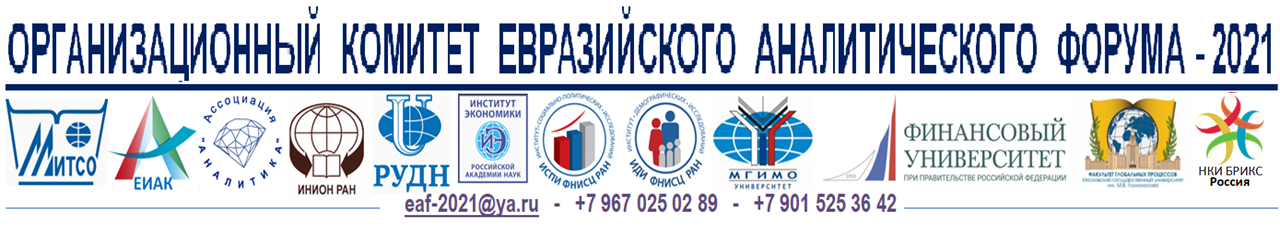 План проведения  заседания Научно-технического советаЕвразийской экономической комиссии. Дата проведения: 9 ноября, вторник, 14.00, офлайн/онлайн.Место проведения: зал Ученого совета РУДН.                                                           Модератор: сопредседатель Координационного совета ЕИАК, президент РУДН, председатель Высшей аттестационной комиссии при Минобрнауки России, доктор физико-математических наук, профессор  В.М.Филиппов.      На заседание приглашаются: члены  Научно-технического совета, руководители евразийских государственных (негосударственных) аналитических организаций (онлайн). члены Организационного комитета ЕАФ-2021 (офлайн).      Перед началом и в ходе заседания состоится презентация Атласа евразийских “фабрик мысли”, видеоматериалов, аналитических изданий Евразийского информационно-аналитического консорциума,  Ассоциации “Аналитика”.                                                             Тема: Евразийские аналитические школы: опыт, проблемы, пути сотрудничества. Порядок проведения:        1. Приветственное слово. С.Ю.Глазьев.        2. Обзор: “Евразийские аналитические школы: опыт, проблемы, пути сотрудничества” .        (Информация: председатель Консультативного совета ЕИАК, директор ИНИОН РАН, член-корреспондент РАН, доктор экономических наук, профессор МГИМО А.В.Кузнецов).        3. Обсуждение повестки дня (план прилагается)        4. Принятие Меморандума.  В.М.Филиппов.   Режим доступа9 ноября с.г. в 14 часов состоится расширенное заседание Научно-технического совета при Председателе Коллегии Евразийской экономической комиссии. План проведения, состав выступающих прилагаются.  При этом программой предусмотрено вручение наград "За заслуги в международной аналитической деятельности" (решение Координационного совета ЕИАК от 5 октября - прилагается).В связи с изложенным, по согласованию с руководством РУДН, заседание планируется провести в смешанном формате:ограниченно офлайн - для спикеров и награждаемых, проживающих в  г. Москве (отдельно,по списку);  онлайн - для спикеров, принимающих участие заочно  (отдельно, по списку).  Ссылка для присоединения: https://teams.microsoft.com/l/meetup-оoin/19%3ameeting_NDQ4MjI1YWYtNmU1MC00NjQ3LWIwOGUtYzU0NWVmYzYyZWE1%40thread.v2/0?context=%7b%22Tid%22%3a%222ae95c20-c675-4c48-88d3-f276b762bf52%22%2c%22Oid%22%3a%225c53fc3b-c9ed-4f3c-beba-a05a32a7110e%22%7d  В целях своевременного обеспечения пропусками, коллегам,  изъявившим желание участвовать офлайн,  убедительная просьба сообщить об этом до  5 ноября с.г., а онлайн - до 7 ноября, в Секретариат по электронному адресу: jarr2@ya.ru, Волчков Виталий Юрьевич, +7 901 525 36 42.При пользовании автомобилем - сообщить марку, цвет и госномер.По поручению Секретариата,с уважением,Виталий Юрьевич Волчков.